NÁRODNÁ RADA SLOVENSKEJ REPUBLIKYIII. volebné obdobieČíslo: 1487/2004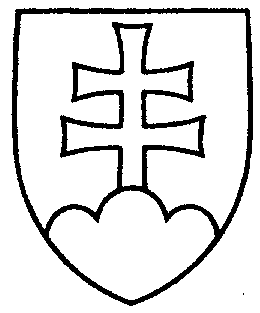 1381UZNESENIENÁRODNEJ RADY SLOVENSKEJ REPUBLIKYz 2. decembra 2004k návrhu poslanca Národnej rady Slovenskej republiky Ľubomíra Vážneho na vydanie zákona, ktorým sa mení a dopĺňa zákon č. 610/2003 Z. z. o elektronických komunikáciách (tlač 900)	Národná rada Slovenskej republiky	po prerokovaní uvedeného návrhu zákona v druhom a treťom čítaní	s c h v a ľ u j e	návrh poslanca Národnej rady Slovenskej republiky Ľubomíra Vážneho na vydanie zákona, ktorým sa mení a dopĺňa zákon č. 610/2003 Z. z. o elektronických komunikáciách, s pozmeňujúcimi a doplňujúcimi návrhmi zo spoločnej správy výborov (tlač 900) a poslancov z rozpravy.   Pavol   H r u š o v s k ý   v. r.  predsedaNárodnej rady Slovenskej republikyOverovatelia:Jozef  H e r i b a n   v. r. Igor  F e d e r i č   v. r.